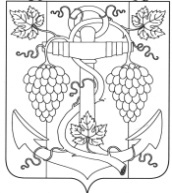 АДМИНИСТРАЦИЯ  ЗАПОРОЖСКОГО СЕЛЬСКОГО ПОСЕЛЕНИЯТЕМРЮКСКОГО РАЙОНАРАСПОРЯЖЕНИЕ       от 28.03.2016                                                                                           № 65-рст-ца ЗапорожскаяО проведении открытого аукциона в электронной форме  на  право заключения муниципального контракта «Ремонт улично-дорожной сети в Запорожском сельском поселении Темрюкского района: ремонт площадки по ул. Ленина в пос. Ильич»В целях усиления контроля за рациональным и экономичным использованием бюджетных средств на основании Федерального Закона от 6 октября 2003 года № 131 «Об общих принципах организации местного самоуправления в Российской Федерации, Федерального Закона от 05 апреля 2013года № 44-ФЗ  «О контрактной системе в сфере закупок товаров, работ, услуг для обеспечения государственных и муниципальных нужд»:1.   Провести в марте- апреле 2016 г. открытый аукцион в электронной форме на право заключения муниципального контракта  «Ремонт улично-дорожной сети в Запорожском сельском поселении Темрюкского района: ремонт площадки по ул. Ленина в пос. Ильич».2. Ведущему специалисту администрации Запорожского сельского поселения Темрюкского района Л.В.Карепиной подготовить проект муниципального контракта.3. Эксперту по экономическому анализу Н.С.Куценко подготовить извещение о проведении открытого аукциона в электронной форме, обоснование НМЦК, аукционную документацию; разместить на официальном сайте в сети интернет: www.zakupki.gov.ru.Контроль за выполнением настоящего распоряжения оставляю за собой.Распоряжение вступает в силу со дня его подписания.Глава Запорожского сельского поселенияТемрюкского района                                                                                              Н.Г. КолодинаЛИСТ СОГЛАСОВАНИЯпроекта распоряжения администрации Запорожского сельского поселения  Темрюкского района                                             от    28.03.2016            № 65-рО проведении открытого аукциона в электронной форме  на  право заключения муниципального контракта «Ремонт улично-дорожной сети в Запорожском сельском поселении Темрюкского района: ремонт площадки по ул. Ленина в пос. Ильич»Проект внесен и составлен:                                                                   Эксперт по экономическому анализу                                                   Н.С.Куценко                                      Проект согласован: Заместитель главыЗапорожского сельского поселения Темрюкского района                                                                            О.П.МакароваНачальник финансового отдела                                                             С.Н.КихаеваНачальник  общего отдела                                                                        В.М.Рябова